CV – COLONEL PhD(R) STANICA OLIVIAN - CONSTANTIN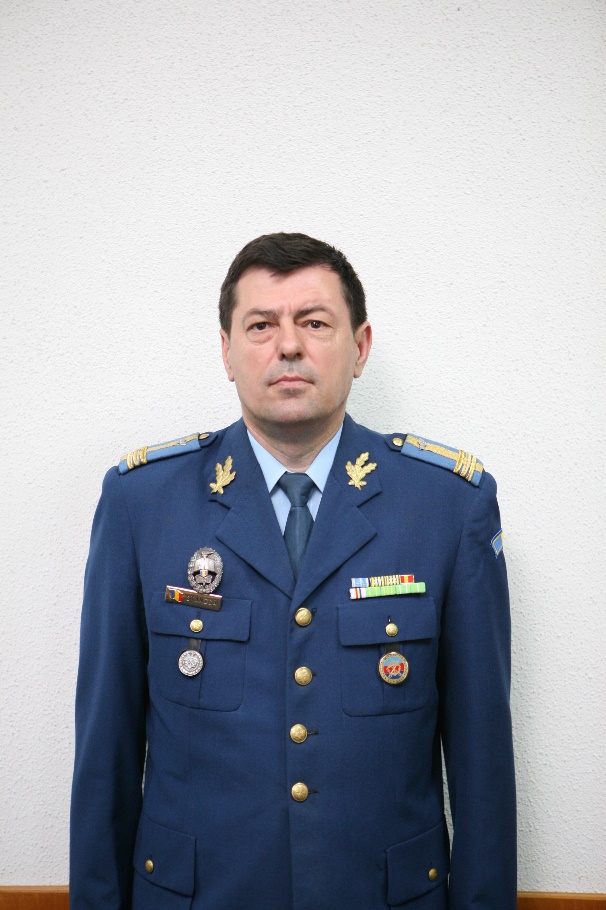 Colonel Phd Olivian Stanica retired after a 36-year military career as Head of doctrine and regulations service at the Training and Doctrine Directorate/Defence General StaffAlong its military carrier, he served in following positions: • 2020 – 2010 – Head of doctrine and regulations service/Training and Doctrine Directorate/Defence General Staff; • 2010–2008- Chief of education department/J7/General Staff; • 2008- 2007- Specialist officer in the Weapons Support Section/J7/General Staff; • 2007 –2006 Officer 1 in the Education Office/Education and Instruction Planning Service/J7/General Staff; • 2006-2003 – Trainer (and head of teaching committee) radiolocation department/Air Force Application School-Boboc/Air Force General Staff; • 2003-2000 – Officer 2 psychological actions/Operations Section/1st Air Division-Ploiesti/ Air Force General Staff; • 2000-1998 – Officer 2 psychomoral investigations/Human resources section/1st Air Division-Ploiesti/ Air Force General Staff; • 1998-1995 – Officer 2 radiolocation specialist training office/ the Deputy commander for radiolocation/ 1st Aviation and Air Defense Corps-Ploiesti/ Air Force General Staff; • 1995- 1992 - Officer 2 research operations office/46th Radiolocation Brigade -Ploiesti/2nd Division Air Defence and Aviation; • 1992 – 1989  - Officer 4 sector Command post/Radiolocation Battalion/46th Radiolocation Brigade;• 1989–1984 Military training platoon commander/ Training center of the radiotechnical troops-Ploiesti.He also participated in a series of international activities in the field of education and training:• 2006-2020 – member of the NATO Training Group/Individual Training and Education Developments/NTG IT&EDHis training and education include: 1977-1981,”Stefan cel Mare” Military High-School, Câmpulung Moldovenesc;1981-1984, ”Henry Coanda” Air Force Academy, Brasov, Radar Station speciality, student;1988-1993, Academy of Economic Studies, Faculty of Cybernetics, Informatics and Economic Statistics, Bucharest, student;1990, The training center of the radio technical troops, Ploiesti, Brigade chiefs of staff course - career course;1999-2000, Secondary Language Learning Center, Ploiesti, Intensive English Language Course;2005, ”Carol I” National Defence University,War College, Postgraduate training course in military leadership and logistics general staff procedures;2006, ”Carol I” National Defence University, Postgraduate Leadership Course;2012-2015, ”Carol I” National Defence University, Doctoral school, Phd Military Science;2014, ”Carol I” National Defence University, National Defence College, Postgraduate General Development Course.He received the following awards and decorations: Honorary Insignia „În Serviciul Patriei” /" For Serving the Country" for 20 years of service, 2004;Medal „În Serviciul Armatei României”/ ”For Military Service”, 2007;Honorary Insignia „În Serviciul Patriei” /" For Serving the Country" for 25 years of service, 2009;Medal "Military Aeronautical Virtue in the rank of knight with military insignia",2008;Medal of Honour of the Military General Staff, 2010; Emblem of merit "In the service of the Romanian Army, 2nd class",2011.Foreign languages known: English. Olivian-Constantin Stanica was born on October, 16th, 1962, in Vatra Dornei, Suceava County. He is married and has one children. Colonel Phd (r) Olivian Stanica has published over 44 scientific articles in national and international journal including at scientific communication sessions.